Communiqué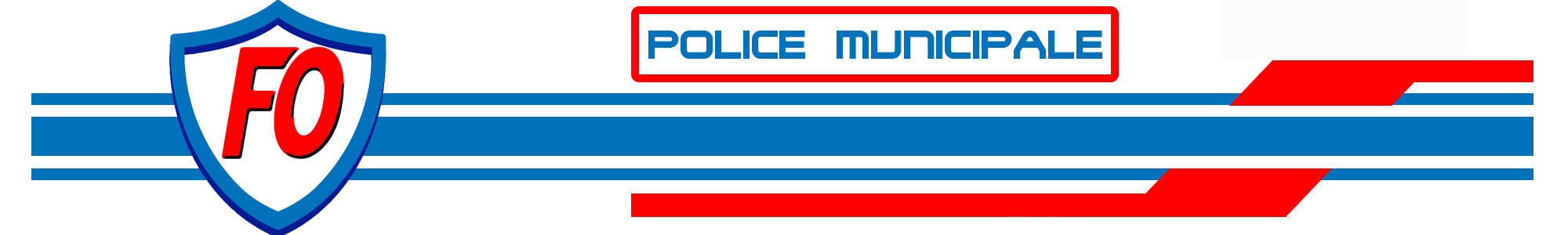 Le 12 mars 2021Le 10 mars, une délégation Force Ouvrière Police Municipale a participé à une journée déterminante pour notre profession, avec différents rendez-vous ministériels et une réunion avec le syndicat de la ville de Paris. La délégation était composée de France Leclerq, Lionel Chassang, Christophe Leveille et Ludovic Durand. FO PM a été accueilli dans les locaux du syndicat de la ville de Paris, afin de poursuivre la collaboration pour la création de leur Police Municipale. Nous avons pris en compte leurs revendications afin de les faire remonter aux différents ministères.Dans un second temps, nous avons rencontré Monsieur Christian Estrosi et Monsieur Anthony Borre. Nous avons échangé sur les revendications de la profession et surtout sur la nécessité de faire avancer le volet social. Un axe de travail a été trouvé, afin de faire converger nos forces dans un seul et unique but de faire progresser la Police Municipale sur le volet social et opérationnel.Le Ministère de l’intérieur nous a reçu, nous avons échangé sur la nécessité de remettre au centre des débats la Commission Consultative de la Police Municipale. Des pistes de travail ont été établies.Pour finir les audiences, nous avons rencontré Monsieur Grégory Frely, conseiller sécurité intérieur du Premier Ministre.C’est la première fois qu’une Organisation syndicale de Police Municipale est reçue à Matignon nous a-t-il rapporté. Nous confirmons que grâce à nos différentes interventions dans les ministères, nous serons reçus au Beauvau de la sécurité. Des futures échéances sont programmées, des travaux seront rendus prochainement par notre syndicat, afin que des avancées concrètes soient actées dans le Beauvau de la sécurité pour notre profession.Chers collègues, nous ne lâcherons rien !, nous continuerons à revendiquer le volet social comme nous le faisons au quotidien. Les interlocuteurs que nous avons rencontré sur la journée n’ont plus aucun doute sur le travail que nous effectuons au quotidien sur la voie publique. Ils le reconnaissent, nous sommes devenus essentiels pour la sécurité intérieure de notre pays.Ils ont pris conscience, qu’il est important d’ouvrir un débat sur un futur agenda social.Soyez certains de notre détermination, pour faire entendre nos revendications aux futures audiences que nous allons solliciter et nous prendrons une part très active au Beauvau de la sécurité.  						            Les Secrétaires Généraux             Christophe LEVEILLE – Ludovic DURAND 